新竹市私立光復高級中學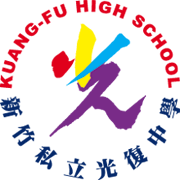 校區『體育館空調改善工程』第一次招標公告【案號】KFSH107-0626【公告機關代碼】181305-01【主辦機關】私立光復高中-總務處【案件名稱】『體育館空調改善工程』【法條依據】採購法第18條、第26條、第46條【案件分類】工程【領投標期限】107年06月29日(五)至107年7月12日(四)下午16:00止【開標日期】106年7月13日(五)下午14:00【廠商資格】丙級冷凍空調工程承裝業、乙級電器承裝業（詳如投標須知第八條）【履約期限】107年8月31日前，詳如契約書（草案）【押標金額度】新台幣貳拾萬元整（$200,000元）【聯絡人】楊琮穎【聯絡人單位】私立光復高中-總務處事務組【聯絡人電話】(03)575-3515【聯絡人傳真】(03)575-3514【投標文件領取方式及地點】週一至週五上午九時至下午五時上班時間內，至本校綜合大樓4樓-總務處（新竹市光復路二段153號）領取投標須知及相關資料【投標文件售價及付款方式】貳佰元整/份【收受投標文件方式及地點】郵寄或專人送達：新竹市光復路二段153號，私立光復高中-總務處事務組（綜合大樓四樓）【決標方式】非複數決標：訂有底價最低價得標【其它】網站http://www.kfsh.hc.edu.tw/web/main.asp~以下空白~